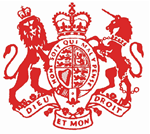 JUDICIAL INTERIM RELEASEName: Name: Name: DOB: DOB: Judge: Judge: Date: Address: Address: Address: Address: Address: Address: Address: Address: No Financial ObligationsPromise to Pay $ Promise to Pay $ Promise to Pay $ Cash Deposit $ Cash Deposit $ Cash Deposit $ Cancel Prior ProcessSurety                                                                                     Name                       DOB                     Address                                                  Occupation                Phone#Surety                                                                                     Name                       DOB                     Address                                                  Occupation                Phone#Surety                                                                                     Name                       DOB                     Address                                                  Occupation                Phone#Surety                                                                                     Name                       DOB                     Address                                                  Occupation                Phone#Surety                                                                                     Name                       DOB                     Address                                                  Occupation                Phone#Surety                                                                                     Name                       DOB                     Address                                                  Occupation                Phone#Surety                                                                                     Name                       DOB                     Address                                                  Occupation                Phone#Surety                                                                                     Name                       DOB                     Address                                                  Occupation                Phone#     Promise to Pay $      Promise to Pay $ Cash Deposit $ Cash Deposit $ Cash Deposit $ Surety Declaration:Attached/ExceptedAttached/ExceptedSurety                                                                                     Name                       DOB                     Address                                                  Occupation                Phone#Surety                                                                                     Name                       DOB                     Address                                                  Occupation                Phone#Surety                                                                                     Name                       DOB                     Address                                                  Occupation                Phone#Surety                                                                                     Name                       DOB                     Address                                                  Occupation                Phone#Surety                                                                                     Name                       DOB                     Address                                                  Occupation                Phone#Surety                                                                                     Name                       DOB                     Address                                                  Occupation                Phone#Surety                                                                                     Name                       DOB                     Address                                                  Occupation                Phone#Surety                                                                                     Name                       DOB                     Address                                                  Occupation                Phone#     Promise to Pay $      Promise to Pay $ Cash Deposit $ Cash Deposit $ Cash Deposit $ Surety Declaration:Attached/ExceptedAttached/ExceptedYou must keep the peace and be of good behaviour (especially towards ).You must keep the peace and be of good behaviour (especially towards ).You must keep the peace and be of good behaviour (especially towards ).You must keep the peace and be of good behaviour (especially towards ).You must keep the peace and be of good behaviour (especially towards ).You must keep the peace and be of good behaviour (especially towards ).You must keep the peace and be of good behaviour (especially towards ).You must keep the peace and be of good behaviour (especially towards ).You must attend Court at     on      at      and thereafter as required by the Court.You must attend Court at     on      at      and thereafter as required by the Court.You must attend Court at     on      at      and thereafter as required by the Court.You must attend Court at     on      at      and thereafter as required by the Court.You must attend Court at     on      at      and thereafter as required by the Court.You must attend Court at     on      at      and thereafter as required by the Court.You must attend Court at     on      at      and thereafter as required by the Court.You must attend Court at     on      at      and thereafter as required by the Court.You must report to the RNC / RCMP    in person / daily onMondays  Tuesdays  Wednesdays  Thursdays  Fridays  Saturdays  Sundaysbetween the hours of  and  and sign the registration book.You must report to the RNC / RCMP    in person / daily onMondays  Tuesdays  Wednesdays  Thursdays  Fridays  Saturdays  Sundaysbetween the hours of  and  and sign the registration book.You must report to the RNC / RCMP    in person / daily onMondays  Tuesdays  Wednesdays  Thursdays  Fridays  Saturdays  Sundaysbetween the hours of  and  and sign the registration book.You must report to the RNC / RCMP    in person / daily onMondays  Tuesdays  Wednesdays  Thursdays  Fridays  Saturdays  Sundaysbetween the hours of  and  and sign the registration book.You must report to the RNC / RCMP    in person / daily onMondays  Tuesdays  Wednesdays  Thursdays  Fridays  Saturdays  Sundaysbetween the hours of  and  and sign the registration book.You must report to the RNC / RCMP    in person / daily onMondays  Tuesdays  Wednesdays  Thursdays  Fridays  Saturdays  Sundaysbetween the hours of  and  and sign the registration book.You must report to the RNC / RCMP    in person / daily onMondays  Tuesdays  Wednesdays  Thursdays  Fridays  Saturdays  Sundaysbetween the hours of  and  and sign the registration book.You must report to the RNC / RCMP    in person / daily onMondays  Tuesdays  Wednesdays  Thursdays  Fridays  Saturdays  Sundaysbetween the hours of  and  and sign the registration book.You must not leave the Province of Newfoundland and Labrador.You must not leave the Province of Newfoundland and Labrador.You must not leave the Province of Newfoundland and Labrador.You must not leave the Province of Newfoundland and Labrador.You must not leave the Province of Newfoundland and Labrador.You must not leave the Province of Newfoundland and Labrador.You must not leave the Province of Newfoundland and Labrador.You must not leave the Province of Newfoundland and Labrador.You must surrender your passport(s) to the Court.You must surrender your passport(s) to the Court.You must surrender your passport(s) to the Court.You must surrender your passport(s) to the Court.You must surrender your passport(s) to the Court.You must surrender your passport(s) to the Court.You must surrender your passport(s) to the Court.You must surrender your passport(s) to the Court.You must reside at  or notify the RNC / RCMP in writing of any change of residence 24 hours in advance of any change.You must reside at  or notify the RNC / RCMP in writing of any change of residence 24 hours in advance of any change.You must reside at  or notify the RNC / RCMP in writing of any change of residence 24 hours in advance of any change.You must reside at  or notify the RNC / RCMP in writing of any change of residence 24 hours in advance of any change.You must reside at  or notify the RNC / RCMP in writing of any change of residence 24 hours in advance of any change.You must reside at  or notify the RNC / RCMP in writing of any change of residence 24 hours in advance of any change.You must reside at  or notify the RNC / RCMP in writing of any change of residence 24 hours in advance of any change.You must reside at  or notify the RNC / RCMP in writing of any change of residence 24 hours in advance of any change.You must not contact or communicate, directly or indirectly, in any manner with .AND remain away from any place of residence, employment, or schooling you know to be frequented by such personsEXCEPT in accordance with the following conditions: .You must not contact or communicate, directly or indirectly, in any manner with .AND remain away from any place of residence, employment, or schooling you know to be frequented by such personsEXCEPT in accordance with the following conditions: .You must not contact or communicate, directly or indirectly, in any manner with .AND remain away from any place of residence, employment, or schooling you know to be frequented by such personsEXCEPT in accordance with the following conditions: .You must not contact or communicate, directly or indirectly, in any manner with .AND remain away from any place of residence, employment, or schooling you know to be frequented by such personsEXCEPT in accordance with the following conditions: .You must not contact or communicate, directly or indirectly, in any manner with .AND remain away from any place of residence, employment, or schooling you know to be frequented by such personsEXCEPT in accordance with the following conditions: .You must not contact or communicate, directly or indirectly, in any manner with .AND remain away from any place of residence, employment, or schooling you know to be frequented by such personsEXCEPT in accordance with the following conditions: .You must not contact or communicate, directly or indirectly, in any manner with .AND remain away from any place of residence, employment, or schooling you know to be frequented by such personsEXCEPT in accordance with the following conditions: .You must not contact or communicate, directly or indirectly, in any manner with .AND remain away from any place of residence, employment, or schooling you know to be frequented by such personsEXCEPT in accordance with the following conditions: .You must not enter and remain away from the following places or geographic areas: EXCEPT in accordance with the following conditions: .You must not enter and remain away from the following places or geographic areas: EXCEPT in accordance with the following conditions: .You must not enter and remain away from the following places or geographic areas: EXCEPT in accordance with the following conditions: .You must not enter and remain away from the following places or geographic areas: EXCEPT in accordance with the following conditions: .You must not enter and remain away from the following places or geographic areas: EXCEPT in accordance with the following conditions: .You must not enter and remain away from the following places or geographic areas: EXCEPT in accordance with the following conditions: .You must not enter and remain away from the following places or geographic areas: EXCEPT in accordance with the following conditions: .You must not enter and remain away from the following places or geographic areas: EXCEPT in accordance with the following conditions: .You must not conceal on your person any knife or bladed object, and not possess or be in any dwelling where there is storage of any firearm, crossbow, prohibited weapon, restricted weapon, prohibited device, ammunition, or explosive substanceAND store any such items with , a person lawfully able to possess them, within 24 hours of your releaseOR surrender any such items to the RNC / RCMP at    at a time and place as specified by the police.  The RNC / RCMP may transfer possession to a 3rd party upon your request if the police conclude that said 3rd party may lawfully and safely store such itemsAND surrender licenses and registration certificates relating to such items to the RNC / RCMP at a time and place as specified by the police within 24 hours of your release.You must not conceal on your person any knife or bladed object, and not possess or be in any dwelling where there is storage of any firearm, crossbow, prohibited weapon, restricted weapon, prohibited device, ammunition, or explosive substanceAND store any such items with , a person lawfully able to possess them, within 24 hours of your releaseOR surrender any such items to the RNC / RCMP at    at a time and place as specified by the police.  The RNC / RCMP may transfer possession to a 3rd party upon your request if the police conclude that said 3rd party may lawfully and safely store such itemsAND surrender licenses and registration certificates relating to such items to the RNC / RCMP at a time and place as specified by the police within 24 hours of your release.You must not conceal on your person any knife or bladed object, and not possess or be in any dwelling where there is storage of any firearm, crossbow, prohibited weapon, restricted weapon, prohibited device, ammunition, or explosive substanceAND store any such items with , a person lawfully able to possess them, within 24 hours of your releaseOR surrender any such items to the RNC / RCMP at    at a time and place as specified by the police.  The RNC / RCMP may transfer possession to a 3rd party upon your request if the police conclude that said 3rd party may lawfully and safely store such itemsAND surrender licenses and registration certificates relating to such items to the RNC / RCMP at a time and place as specified by the police within 24 hours of your release.You must not conceal on your person any knife or bladed object, and not possess or be in any dwelling where there is storage of any firearm, crossbow, prohibited weapon, restricted weapon, prohibited device, ammunition, or explosive substanceAND store any such items with , a person lawfully able to possess them, within 24 hours of your releaseOR surrender any such items to the RNC / RCMP at    at a time and place as specified by the police.  The RNC / RCMP may transfer possession to a 3rd party upon your request if the police conclude that said 3rd party may lawfully and safely store such itemsAND surrender licenses and registration certificates relating to such items to the RNC / RCMP at a time and place as specified by the police within 24 hours of your release.You must not conceal on your person any knife or bladed object, and not possess or be in any dwelling where there is storage of any firearm, crossbow, prohibited weapon, restricted weapon, prohibited device, ammunition, or explosive substanceAND store any such items with , a person lawfully able to possess them, within 24 hours of your releaseOR surrender any such items to the RNC / RCMP at    at a time and place as specified by the police.  The RNC / RCMP may transfer possession to a 3rd party upon your request if the police conclude that said 3rd party may lawfully and safely store such itemsAND surrender licenses and registration certificates relating to such items to the RNC / RCMP at a time and place as specified by the police within 24 hours of your release.You must not conceal on your person any knife or bladed object, and not possess or be in any dwelling where there is storage of any firearm, crossbow, prohibited weapon, restricted weapon, prohibited device, ammunition, or explosive substanceAND store any such items with , a person lawfully able to possess them, within 24 hours of your releaseOR surrender any such items to the RNC / RCMP at    at a time and place as specified by the police.  The RNC / RCMP may transfer possession to a 3rd party upon your request if the police conclude that said 3rd party may lawfully and safely store such itemsAND surrender licenses and registration certificates relating to such items to the RNC / RCMP at a time and place as specified by the police within 24 hours of your release.You must not conceal on your person any knife or bladed object, and not possess or be in any dwelling where there is storage of any firearm, crossbow, prohibited weapon, restricted weapon, prohibited device, ammunition, or explosive substanceAND store any such items with , a person lawfully able to possess them, within 24 hours of your releaseOR surrender any such items to the RNC / RCMP at    at a time and place as specified by the police.  The RNC / RCMP may transfer possession to a 3rd party upon your request if the police conclude that said 3rd party may lawfully and safely store such itemsAND surrender licenses and registration certificates relating to such items to the RNC / RCMP at a time and place as specified by the police within 24 hours of your release.You must not conceal on your person any knife or bladed object, and not possess or be in any dwelling where there is storage of any firearm, crossbow, prohibited weapon, restricted weapon, prohibited device, ammunition, or explosive substanceAND store any such items with , a person lawfully able to possess them, within 24 hours of your releaseOR surrender any such items to the RNC / RCMP at    at a time and place as specified by the police.  The RNC / RCMP may transfer possession to a 3rd party upon your request if the police conclude that said 3rd party may lawfully and safely store such itemsAND surrender licenses and registration certificates relating to such items to the RNC / RCMP at a time and place as specified by the police within 24 hours of your release.You must remain within your residence between the hours of  and  daily and present yourself at the door upon request.You must remain within your residence between the hours of  and  daily and present yourself at the door upon request.You must remain within your residence between the hours of  and  daily and present yourself at the door upon request.You must remain within your residence between the hours of  and  daily and present yourself at the door upon request.You must remain within your residence between the hours of  and  daily and present yourself at the door upon request.You must remain within your residence between the hours of  and  daily and present yourself at the door upon request.You must remain within your residence between the hours of  and  daily and present yourself at the door upon request.You must remain within your residence between the hours of  and  daily and present yourself at the door upon request.You must not possess or consume alcohol, and refrain from entering or being upon any premises licensed to sell beer, wine, or spirits for consumption on those premises, including but not limited to all hotels, motels, lounges, clubs, military messes, bars, taverns, or restaurants.You must not possess or consume alcohol, and refrain from entering or being upon any premises licensed to sell beer, wine, or spirits for consumption on those premises, including but not limited to all hotels, motels, lounges, clubs, military messes, bars, taverns, or restaurants.You must not possess or consume alcohol, and refrain from entering or being upon any premises licensed to sell beer, wine, or spirits for consumption on those premises, including but not limited to all hotels, motels, lounges, clubs, military messes, bars, taverns, or restaurants.You must not possess or consume alcohol, and refrain from entering or being upon any premises licensed to sell beer, wine, or spirits for consumption on those premises, including but not limited to all hotels, motels, lounges, clubs, military messes, bars, taverns, or restaurants.You must not possess or consume alcohol, and refrain from entering or being upon any premises licensed to sell beer, wine, or spirits for consumption on those premises, including but not limited to all hotels, motels, lounges, clubs, military messes, bars, taverns, or restaurants.You must not possess or consume alcohol, and refrain from entering or being upon any premises licensed to sell beer, wine, or spirits for consumption on those premises, including but not limited to all hotels, motels, lounges, clubs, military messes, bars, taverns, or restaurants.You must not possess or consume alcohol, and refrain from entering or being upon any premises licensed to sell beer, wine, or spirits for consumption on those premises, including but not limited to all hotels, motels, lounges, clubs, military messes, bars, taverns, or restaurants.You must not possess or consume alcohol, and refrain from entering or being upon any premises licensed to sell beer, wine, or spirits for consumption on those premises, including but not limited to all hotels, motels, lounges, clubs, military messes, bars, taverns, or restaurants.You must not possess, consume, or traffic in any illegal drug or substance.You must not possess, consume, or traffic in any illegal drug or substance.You must not possess, consume, or traffic in any illegal drug or substance.You must not possess, consume, or traffic in any illegal drug or substance.You must not possess, consume, or traffic in any illegal drug or substance.You must not possess, consume, or traffic in any illegal drug or substance.You must not possess, consume, or traffic in any illegal drug or substance.You must not possess, consume, or traffic in any illegal drug or substance.You must surrender your driving license to the Court and not operate any motor vehicle upon a highway in Newfoundland and Labrador.You must surrender your driving license to the Court and not operate any motor vehicle upon a highway in Newfoundland and Labrador.You must surrender your driving license to the Court and not operate any motor vehicle upon a highway in Newfoundland and Labrador.You must surrender your driving license to the Court and not operate any motor vehicle upon a highway in Newfoundland and Labrador.You must surrender your driving license to the Court and not operate any motor vehicle upon a highway in Newfoundland and Labrador.You must surrender your driving license to the Court and not operate any motor vehicle upon a highway in Newfoundland and Labrador.You must surrender your driving license to the Court and not operate any motor vehicle upon a highway in Newfoundland and Labrador.You must surrender your driving license to the Court and not operate any motor vehicle upon a highway in Newfoundland and Labrador.You must arrange for the removal of your possessions from your former residence by an acceptable intermediary.You must arrange for the removal of your possessions from your former residence by an acceptable intermediary.You must arrange for the removal of your possessions from your former residence by an acceptable intermediary.You must arrange for the removal of your possessions from your former residence by an acceptable intermediary.You must arrange for the removal of your possessions from your former residence by an acceptable intermediary.You must arrange for the removal of your possessions from your former residence by an acceptable intermediary.You must arrange for the removal of your possessions from your former residence by an acceptable intermediary.You must arrange for the removal of your possessions from your former residence by an acceptable intermediary.You must arrange any access to your offspring only through the assistance of an acceptable intermediary, or in accordance with any court order.You must arrange any access to your offspring only through the assistance of an acceptable intermediary, or in accordance with any court order.You must arrange any access to your offspring only through the assistance of an acceptable intermediary, or in accordance with any court order.You must arrange any access to your offspring only through the assistance of an acceptable intermediary, or in accordance with any court order.You must arrange any access to your offspring only through the assistance of an acceptable intermediary, or in accordance with any court order.You must arrange any access to your offspring only through the assistance of an acceptable intermediary, or in accordance with any court order.You must arrange any access to your offspring only through the assistance of an acceptable intermediary, or in accordance with any court order.You must arrange any access to your offspring only through the assistance of an acceptable intermediary, or in accordance with any court order.You must report to the RNC / RCMP at  within 24 hours of your release and submit your person to photography and fingerprinting.You must report to the RNC / RCMP at  within 24 hours of your release and submit your person to photography and fingerprinting.You must report to the RNC / RCMP at  within 24 hours of your release and submit your person to photography and fingerprinting.You must report to the RNC / RCMP at  within 24 hours of your release and submit your person to photography and fingerprinting.You must report to the RNC / RCMP at  within 24 hours of your release and submit your person to photography and fingerprinting.You must report to the RNC / RCMP at  within 24 hours of your release and submit your person to photography and fingerprinting.You must report to the RNC / RCMP at  within 24 hours of your release and submit your person to photography and fingerprinting.You must report to the RNC / RCMP at  within 24 hours of your release and submit your person to photography and fingerprinting.You must not possess any pager, cell phone, Blackberry, cellular-enabled tablet or similar mobile communications device.You must not possess any pager, cell phone, Blackberry, cellular-enabled tablet or similar mobile communications device.You must not possess any pager, cell phone, Blackberry, cellular-enabled tablet or similar mobile communications device.You must not possess any pager, cell phone, Blackberry, cellular-enabled tablet or similar mobile communications device.You must not possess any pager, cell phone, Blackberry, cellular-enabled tablet or similar mobile communications device.You must not possess any pager, cell phone, Blackberry, cellular-enabled tablet or similar mobile communications device.You must not possess any pager, cell phone, Blackberry, cellular-enabled tablet or similar mobile communications device.You must not possess any pager, cell phone, Blackberry, cellular-enabled tablet or similar mobile communications device.Other: Other: Other: Other: Other: Other: Other: Other: 